Персональные данные выпускника: 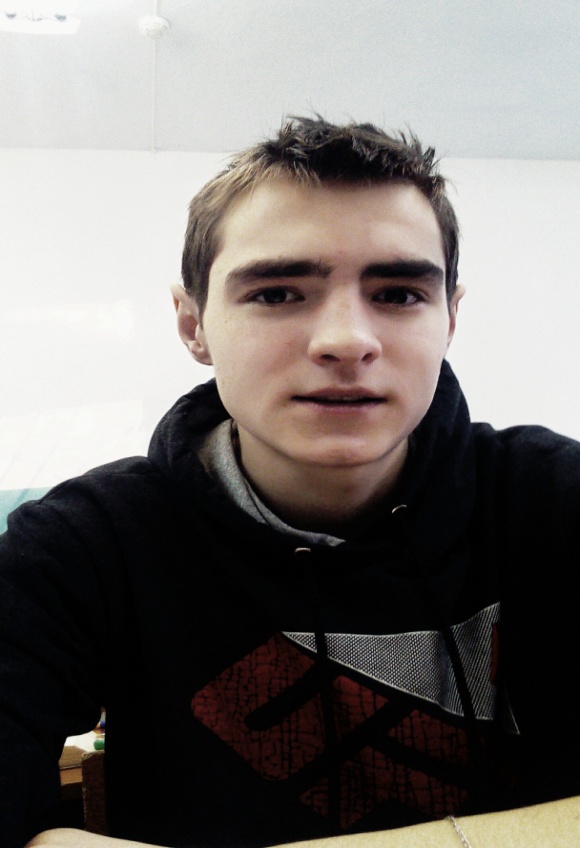 Ф.И.О.: Русинов  Даниил  ВячеславовичДата рождения: 15.05.2001г.Свердловская область, с. Грязновское,Телефон: …8-961-766-58-59………Адрес эл. почты: rusinov_daniil_01@bk.ruУчебное заведение:ГАПОУ СО «Богдановичский политехникум»Специальность: "Техническая эксплуатация и обслуживание электрического и электромеханического оборудования (по отраслям)" Квалификация: ТехникУчастие в спортивных соревнованиях:Активный участник спортивно массовых мероприятий. Участвовал в волейбольных соревнованиях между группами БПТ.Участвовал в кроссе нации и лыжне РоссииТип деятельности, которым вы хотели бы заниматься:Слесарь КиП и автоматики или электромонтером Хобби: Занятие спортом (волейбол),катание на коньках в зимнее время года, в свободное от учебы время занимаюсь улучшениями своего авто или его ремонтом (если представляется такая возможность).Жизненное кредо: Преодолевать любые трудности, на сколько это, возможно, идти только вперед.Дополнительные сведения:Пробую себя в разных отраслях, к примеру, в строительстве, саморазвиваюсь в электрике, стараюсь понять больше.